ENTRY FORM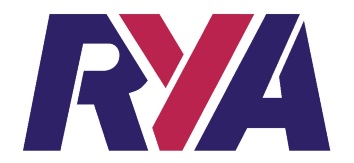 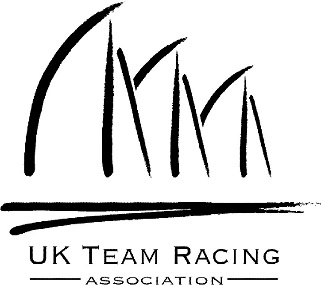 RYA NATIONAL TEAM RACING CHAMPIONSHIPS 2018FOR THE PRINCE PHILIP TROPHYI wish to enter		team(s) for the RYA National Team Racing Championships 2018.I have paid the entry fee of £                     (£250 per team if entry received by 31 January 2018; £280 per team if entry received later) by bank transfer or by enclosed cheque payable to UKTRA.  In addition I will provide the £300 per team damage deposit (by cheque or cash only) no later than at registration.Refunds for late cancellations:	Less than one week before the event – no refund.					Less than 2 weeks before the event – 50%Please fill in the details below for each team and, if possible, include on the reverse side (the next page) the best four scores for each helm (see Addendum 1).All communication following receipt of this entry will be by email.  You must ensure the email addresses given above are legible and are monitored regularly.Signed :                                                                                   Date :Entry forms shall be sent by email to entries@teamracing.org or by post toRichard Thompson, Manor Farm Cottage, Fairford, Gloucestershire GL7 4ARAll entries will be acknowledged.For further details please email entries@teamracing.org RYA NATIONAL TEAM RACING CHAMPIONSHIP 2018CALCULATION OF SCORESPlease complete the table below with the 4 best scores that each helm has achieved for events between 1 February 2017 and 31 January 2018.  Please see Notice of Race Addendum 1 for details.If relevant, you will be asked immediately after 31 January 2018 for any scores not included here.Club, Class or AssociationClub, Class or AssociationTeam NameTeam NameTeam ContactTeam ContactContact AddressContact AddressEmailEmailPhonehome / mobileTeam Helms123HelmEvent & DatesEntriesTeam NamePlaceScore